Biconditional Statements -TEST1.  Začátek formulářeIf y - 6 = 9, then y = 15.
y - 6 = 9 if and only if y = 15.
If y = 15, then y - 6 = 9.
None of the above. RESULTS BOX:
 Konec formuláře2.  Začátek formulářeIf 11 is prime, then 11 is odd.
If 11 is odd, then 11 is prime.
11 is prime iff 11 is odd.
None of the above. RESULTS BOX:
 Konec formuláře3.  Začátek formuláře(xy)(yx)
xy
x iff y
All of the above. 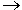 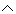 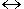 RESULTS BOX:
 Konec formuláře4.  Začátek formulářem is the hypothesis
m is the conclusion
n is a conditional statement
n is a biconditional statement RESULTS BOX:
    Konec formuláře5.  Which of the following statements is biconditional? Začátek formulářeI am sleeping if and only if I am snoring.
Mary will eat pudding today if and only if it is custard.
It is raining if and only if it is cloudy.
None of the above. RESULTS BOX:
    Konec formuláře